GCISD Robotics @ Midland Qualifiers Meet Results: Saturday, Apr 13 2019 (Midland Lee)The Robotics team had a great showing and great time at the meet.  The teams and their bots performed very well and represented our school with honor.  Only the first three automatic qualifiers from the Midland meet advanced to the state meet in Lubbock (First, Second, and Third).  Congratulations students on a fantastic robotics season!  Below the Results are pictures of the day. Two Garden City Elementary School Teams won the two Young Engineer Trophies!  This award is presented to the teams who excel in following:Ability to demonstrate and describe their robot design in their interview and essayRobot performance on the fieldTeam sportsmanship on and off the fieldOverall team imageTeam essay4th Grade Teams and ResultsYoung Engineer and Essay Award – 1st Place: Ivy Braden, Katie Braden, Sydnee Gully and Kyleigh Roe (5th Place Midland)Axel Cardenas, Cody Howard, Keegan Landers, and Caleb Stewart (16th Place Midland)Laura Bejaran, Emily Easterling, Claire Eggemeyer, and Bronc Gass (17th Place Midland)5th Grade Teams and Results“Cruise Controllers” - Young Engineer and Essay Award – 2nd Place:  Karly Baker, Tatum Braden, Miles Halfmann,  and Emy Schwartz (9th Place Midland)“The Cruisers” - Topher Baker, Keegan Batla, Rylan Cypert, Kaylee Garcia (6th Place Midland)“The Believers” - Vallory Espinosa, Caleb Garza, Presley Jost, Jasmine Nunez (15th Place Midland)A big thank you to our coaches: 4th Grade Coach: Ms. Calloura5th Grade Coach: Ms. Crabb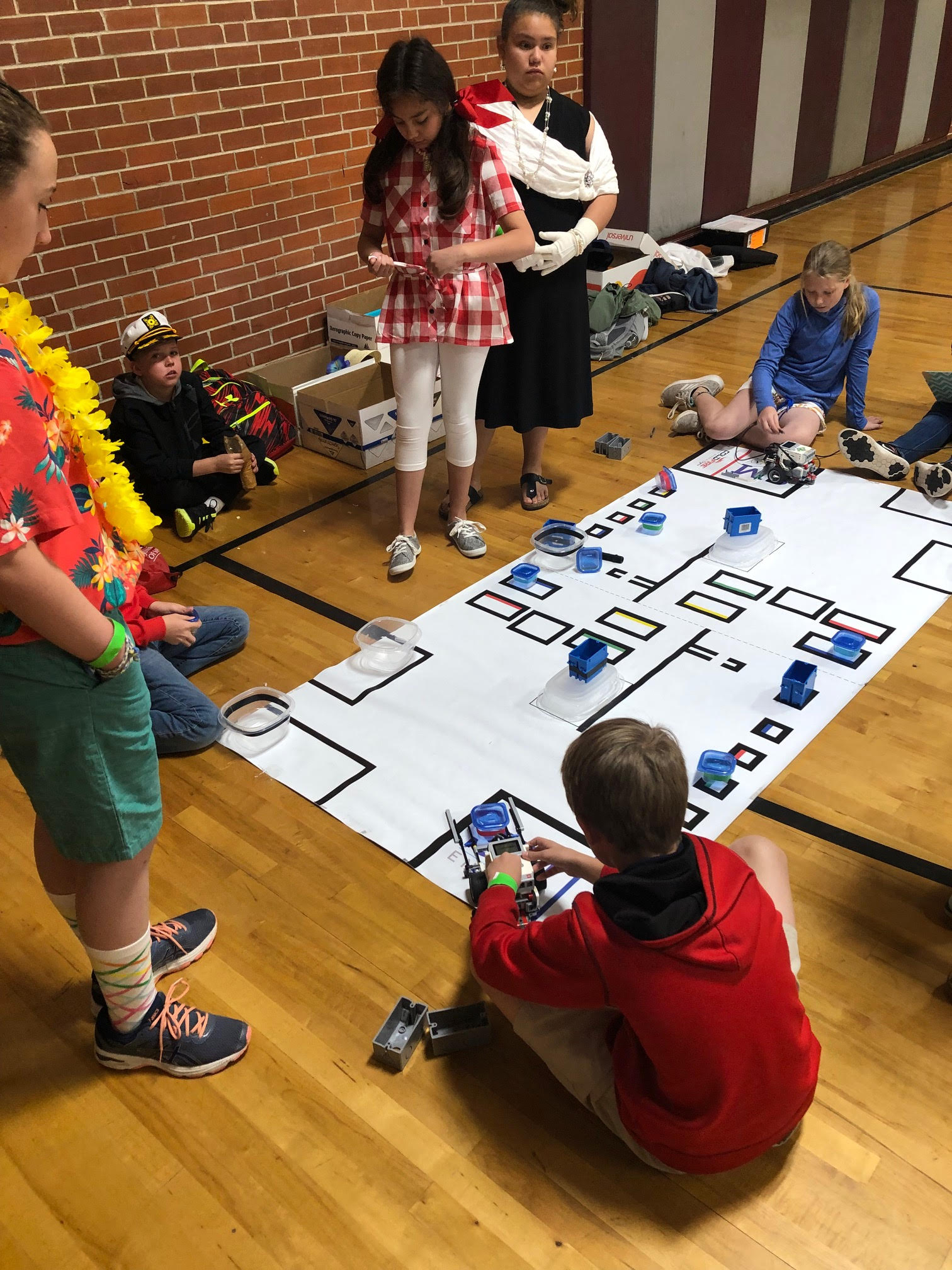 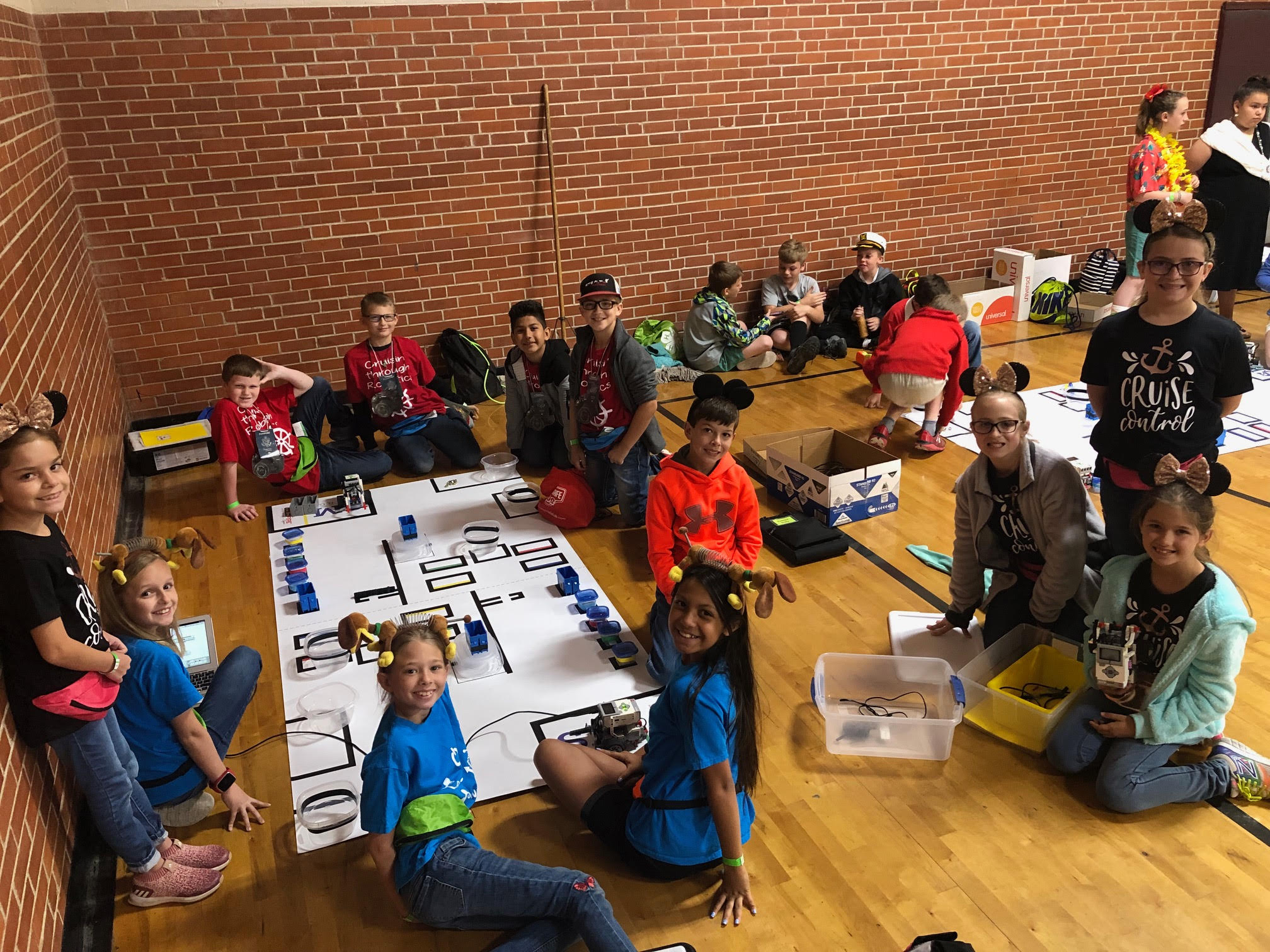 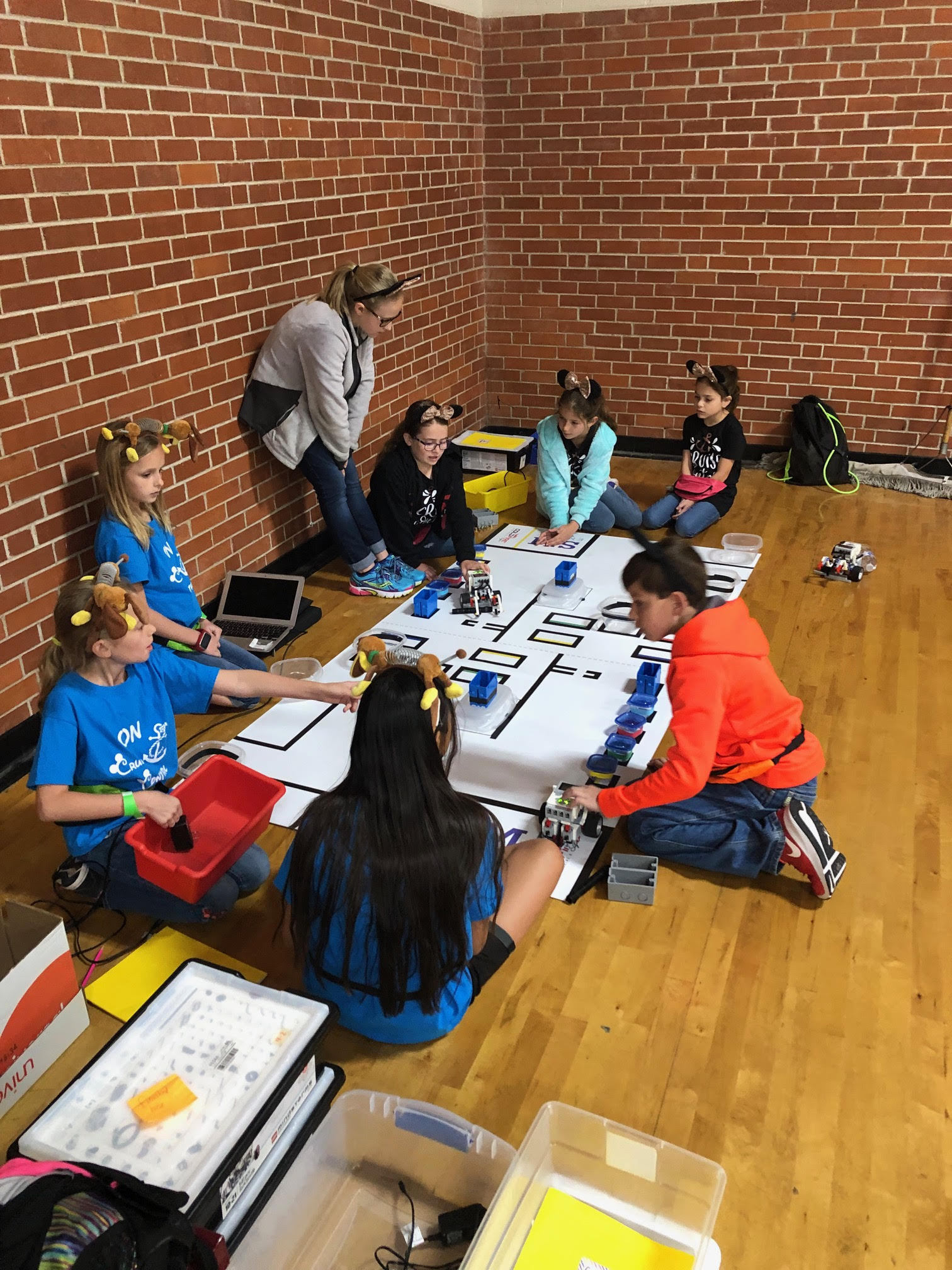 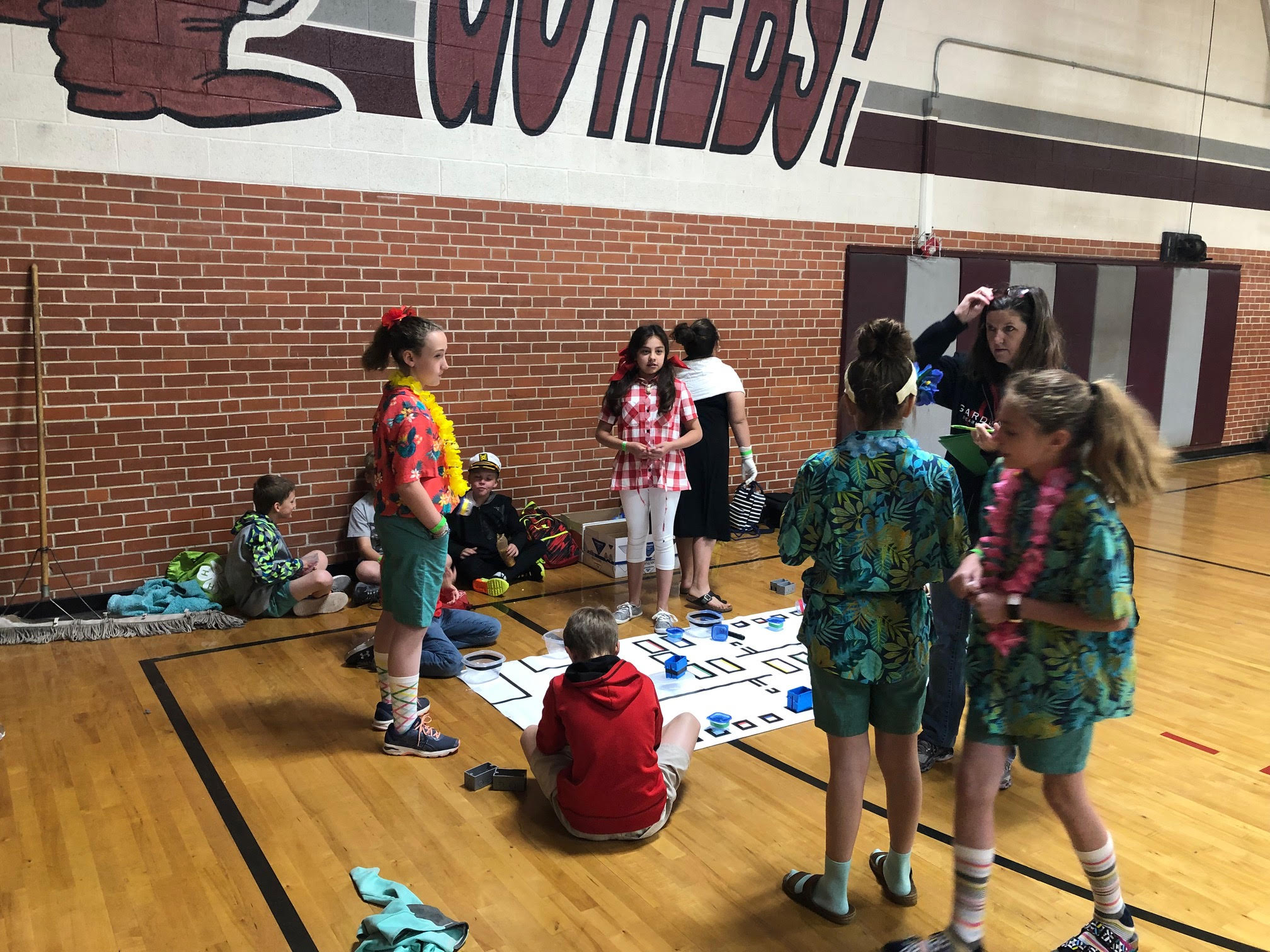 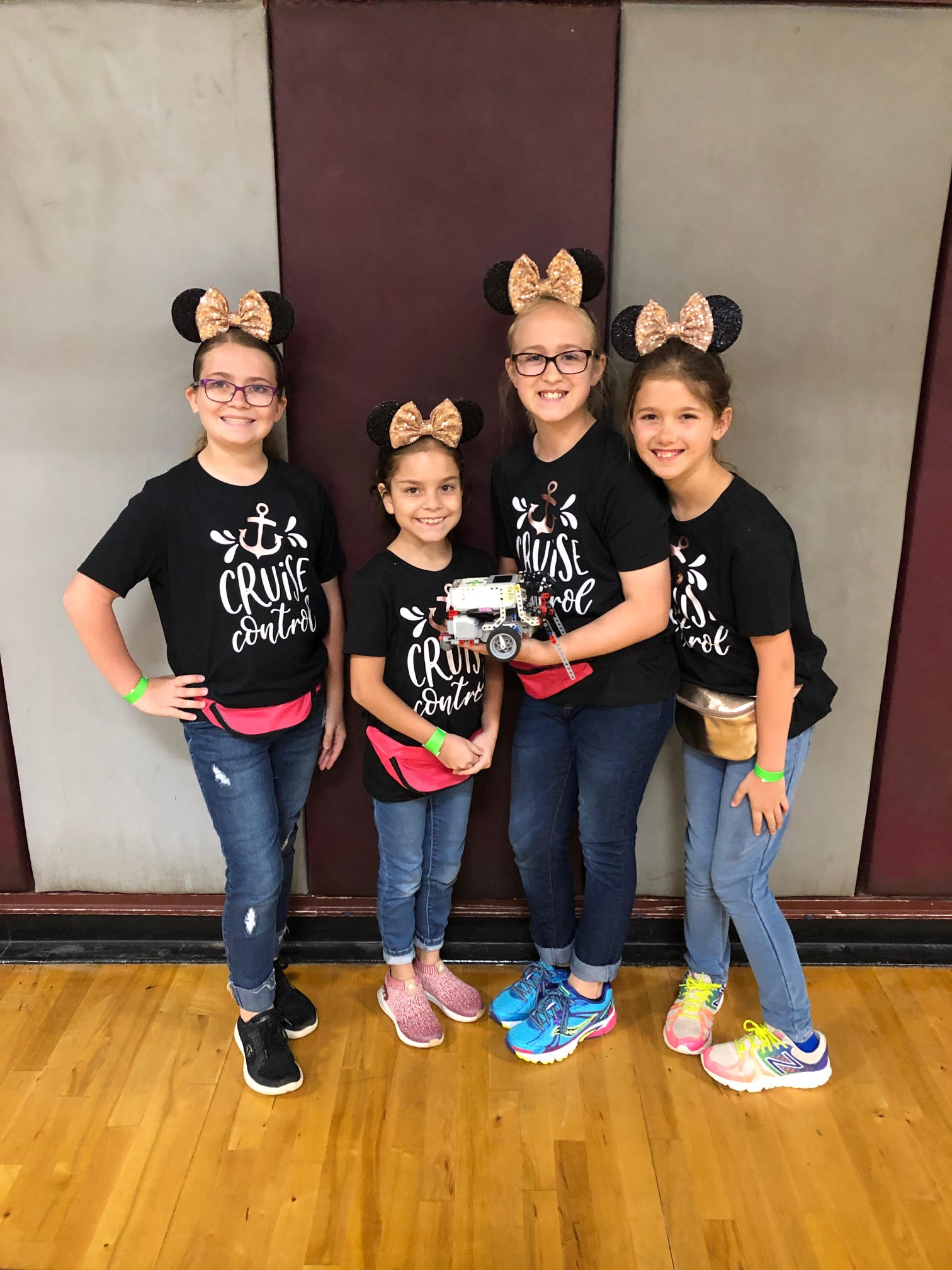 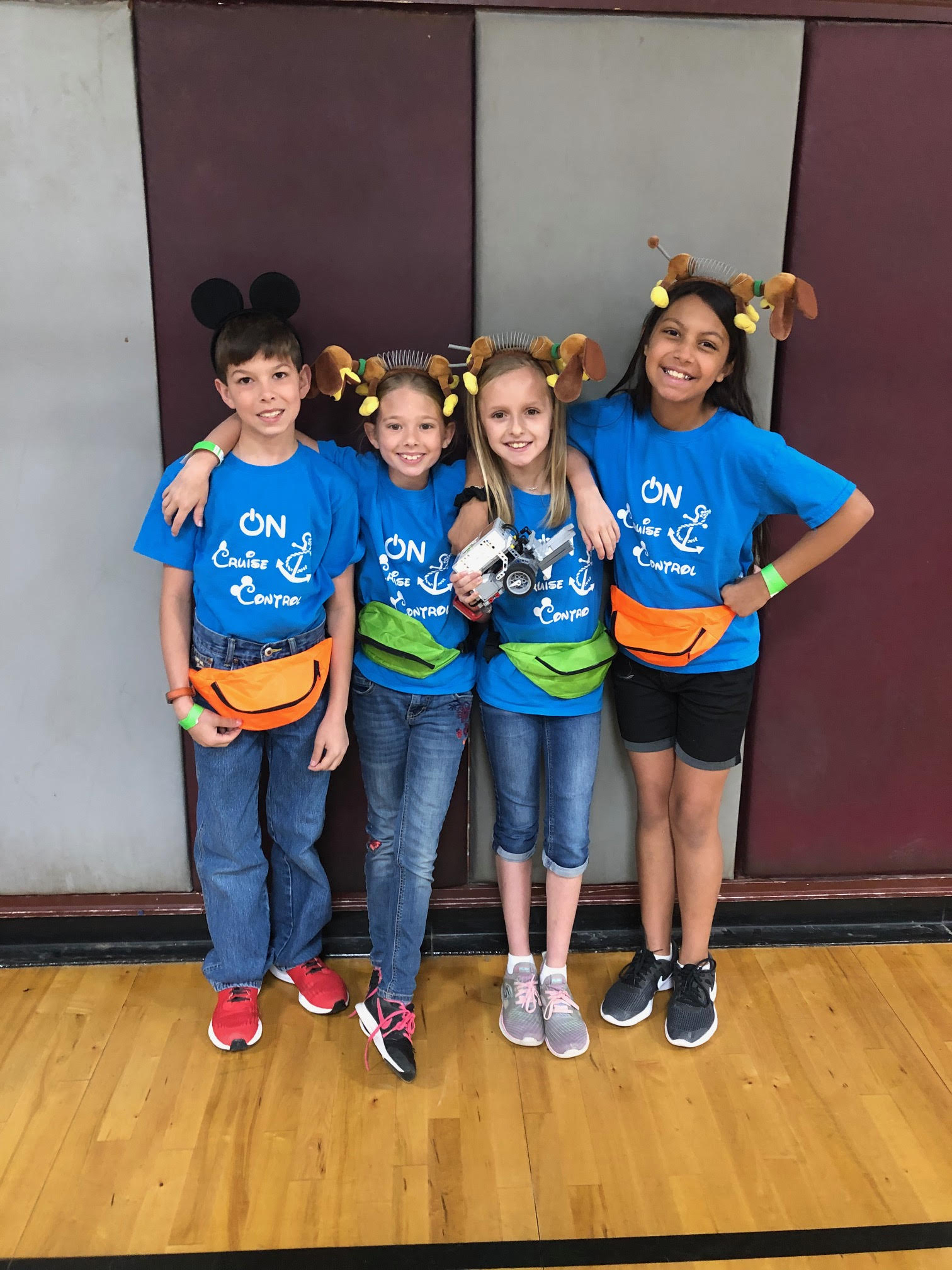 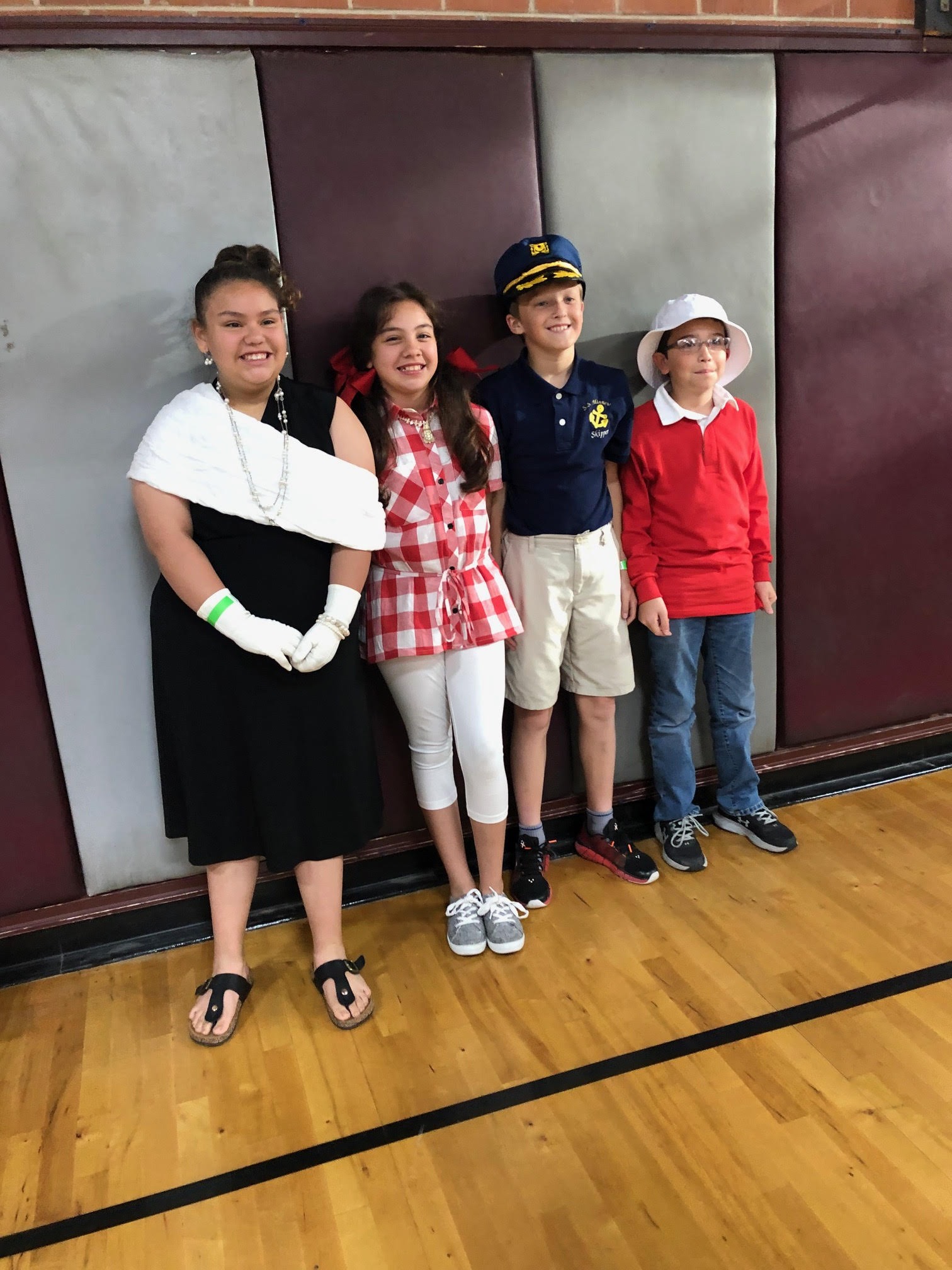 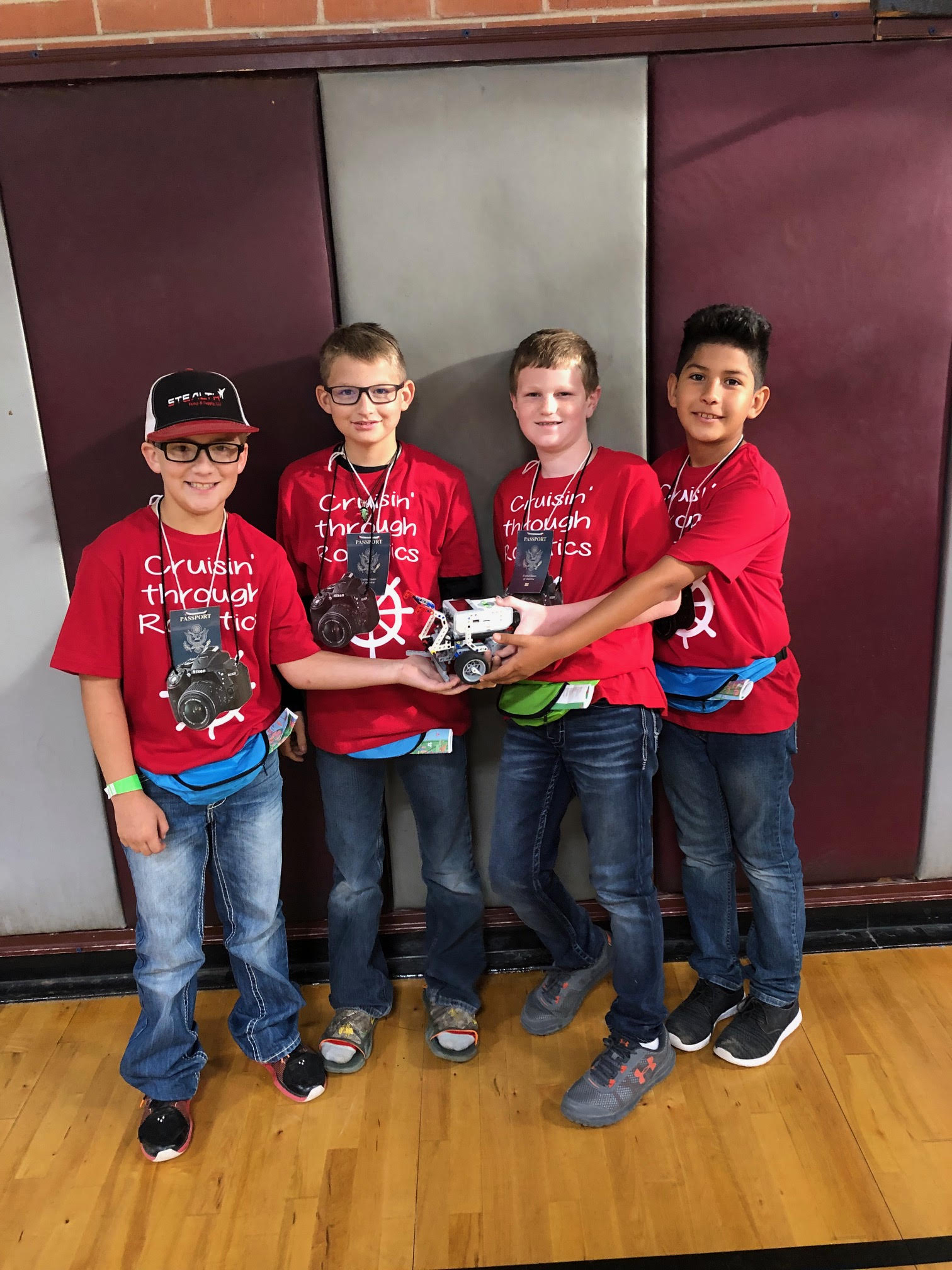 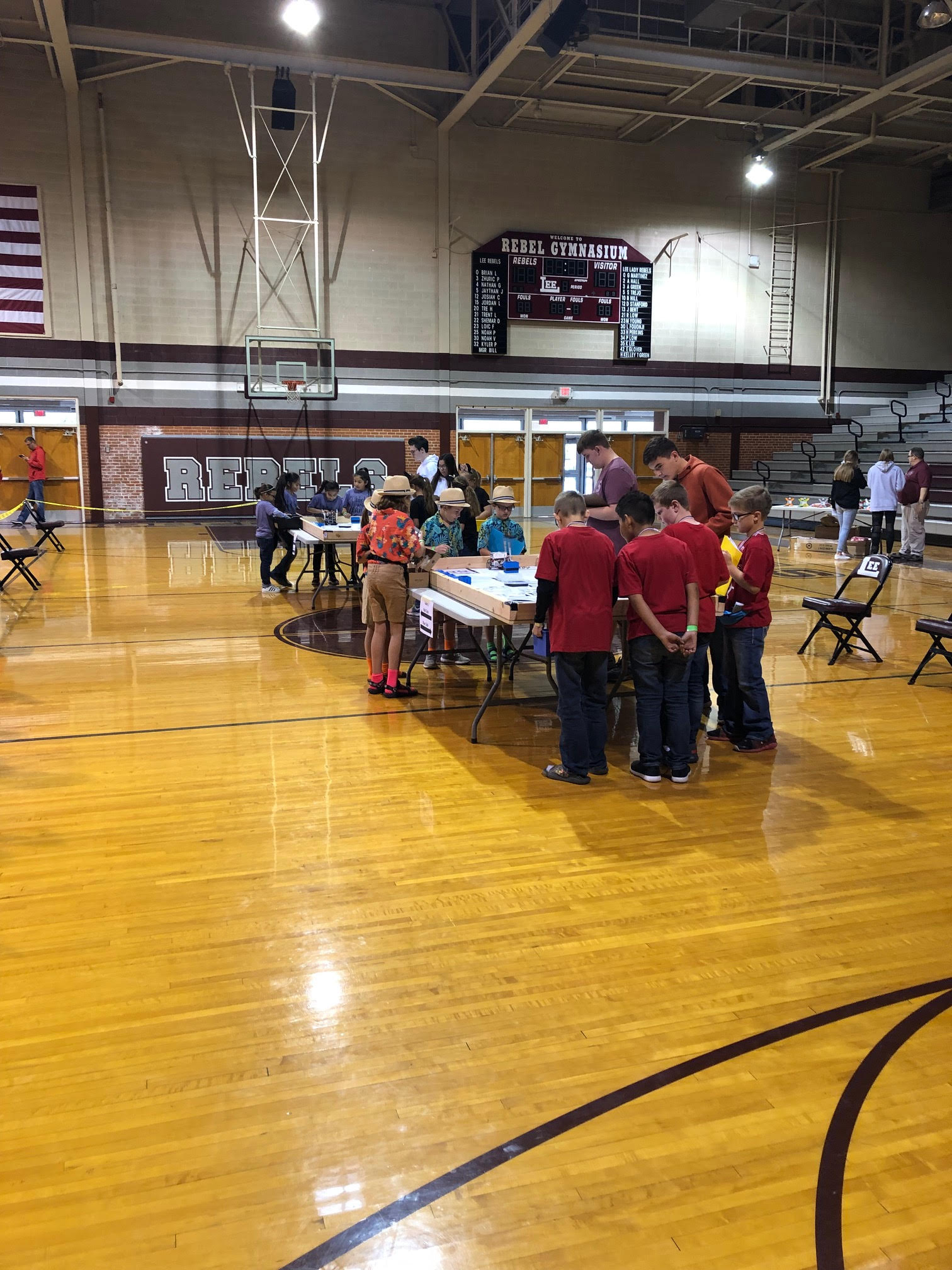 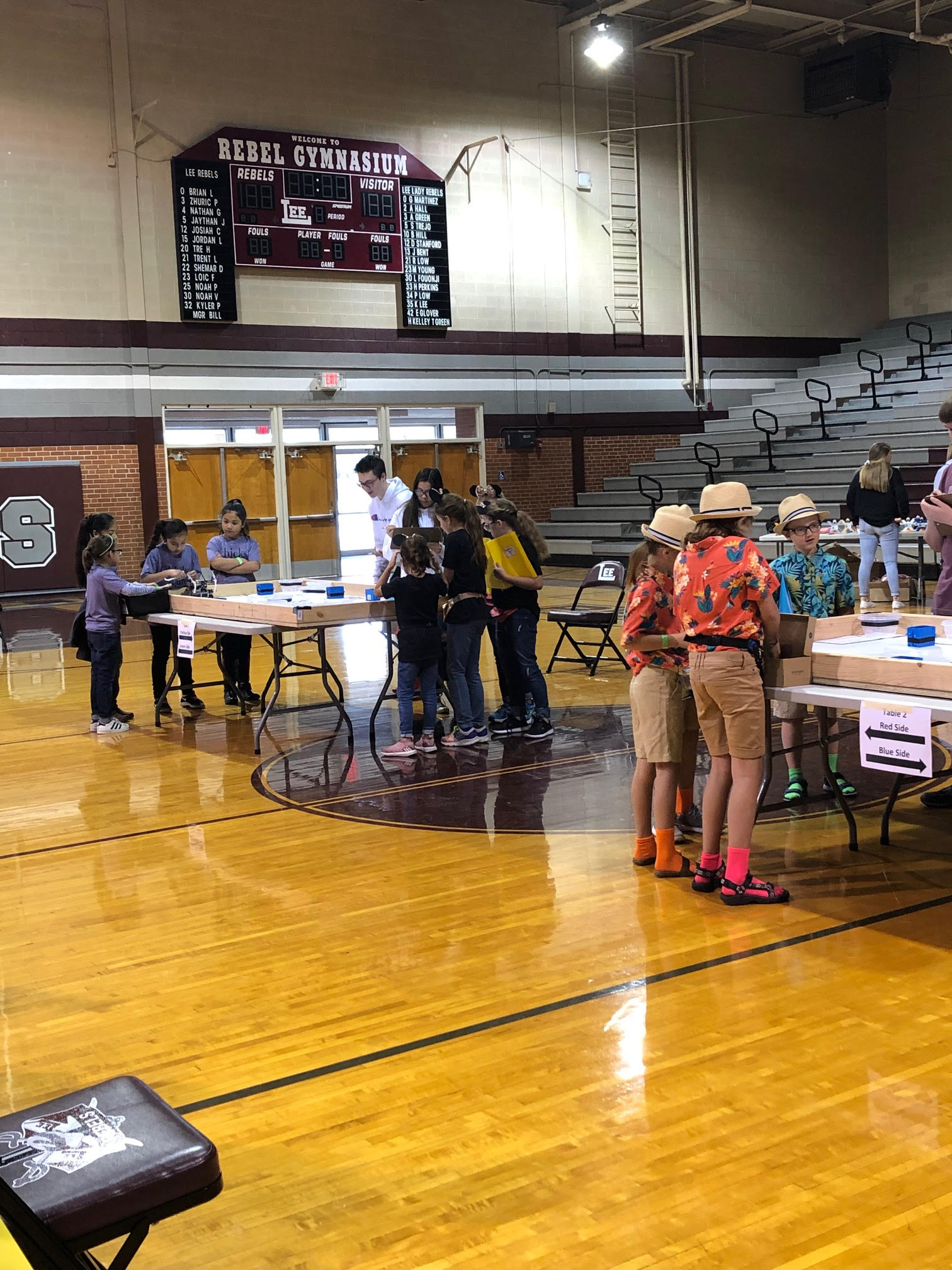 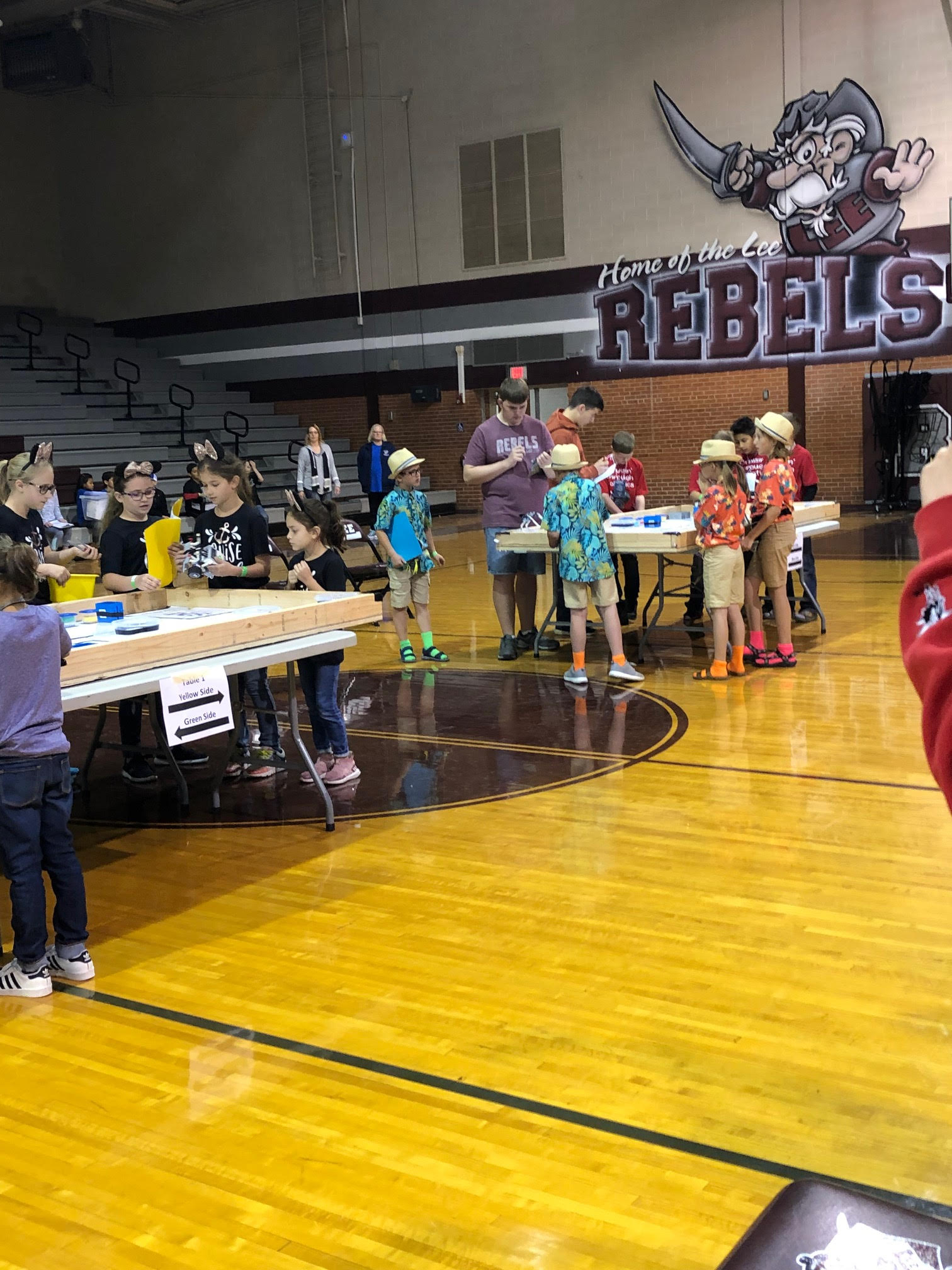 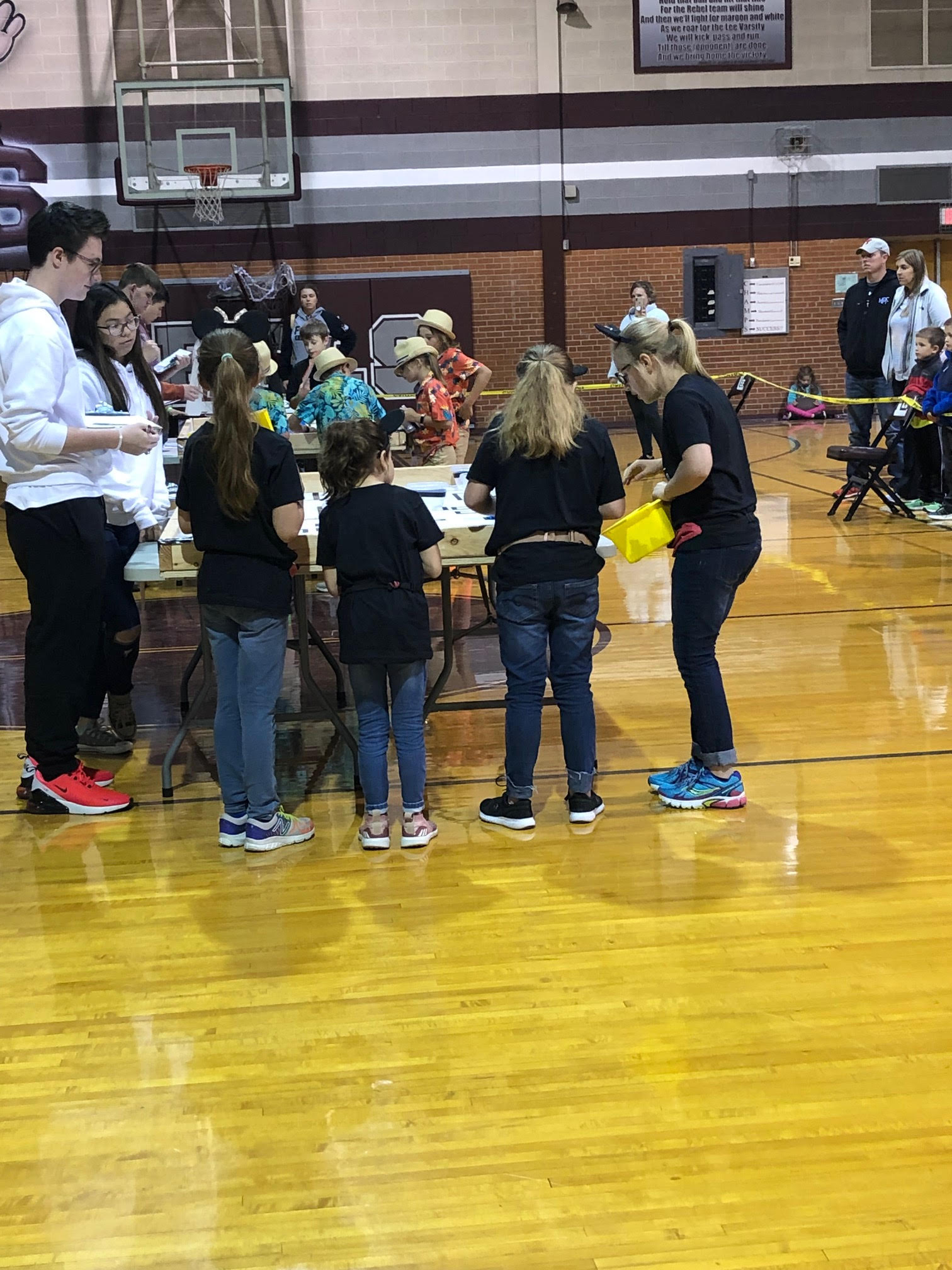 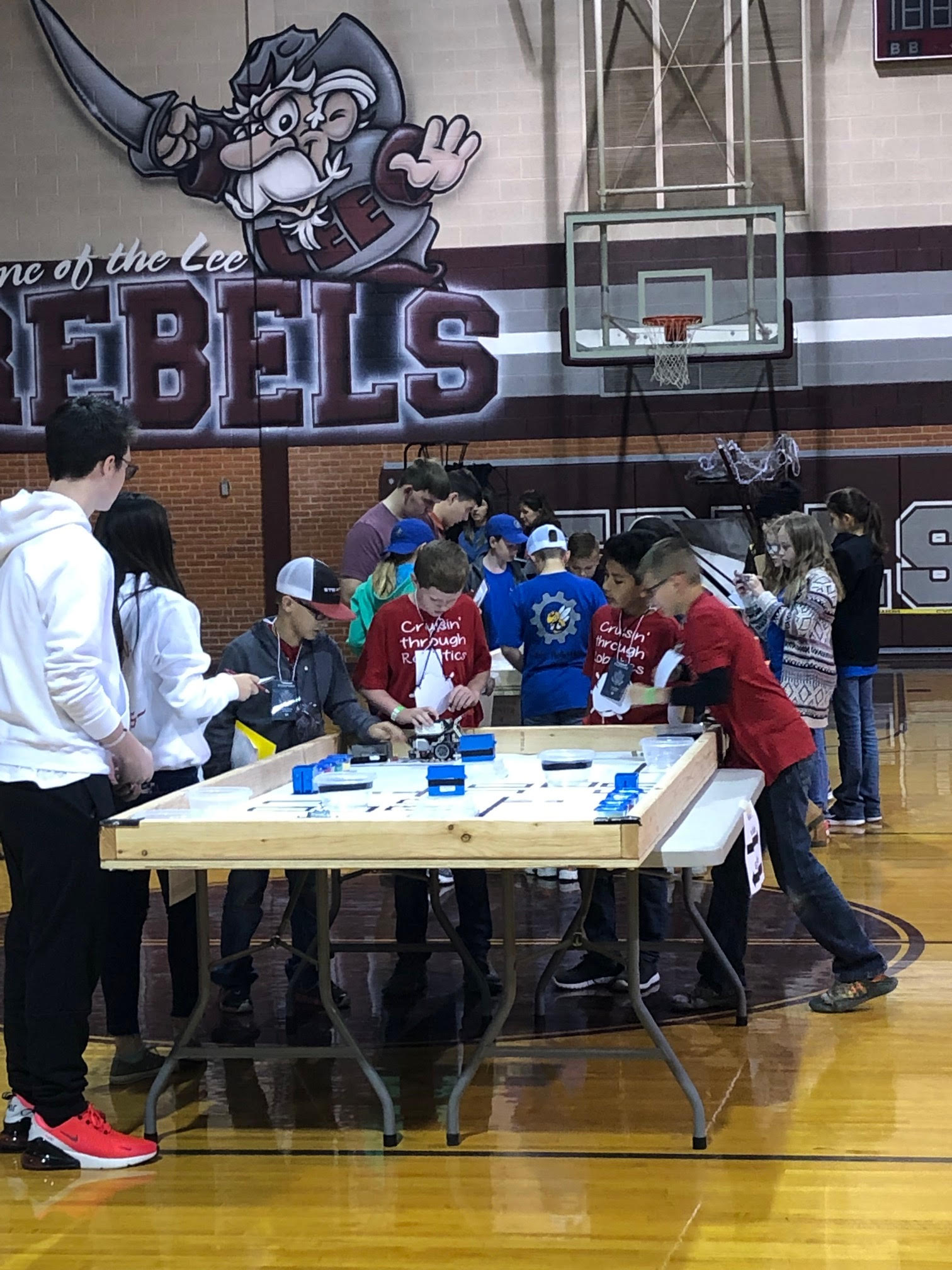 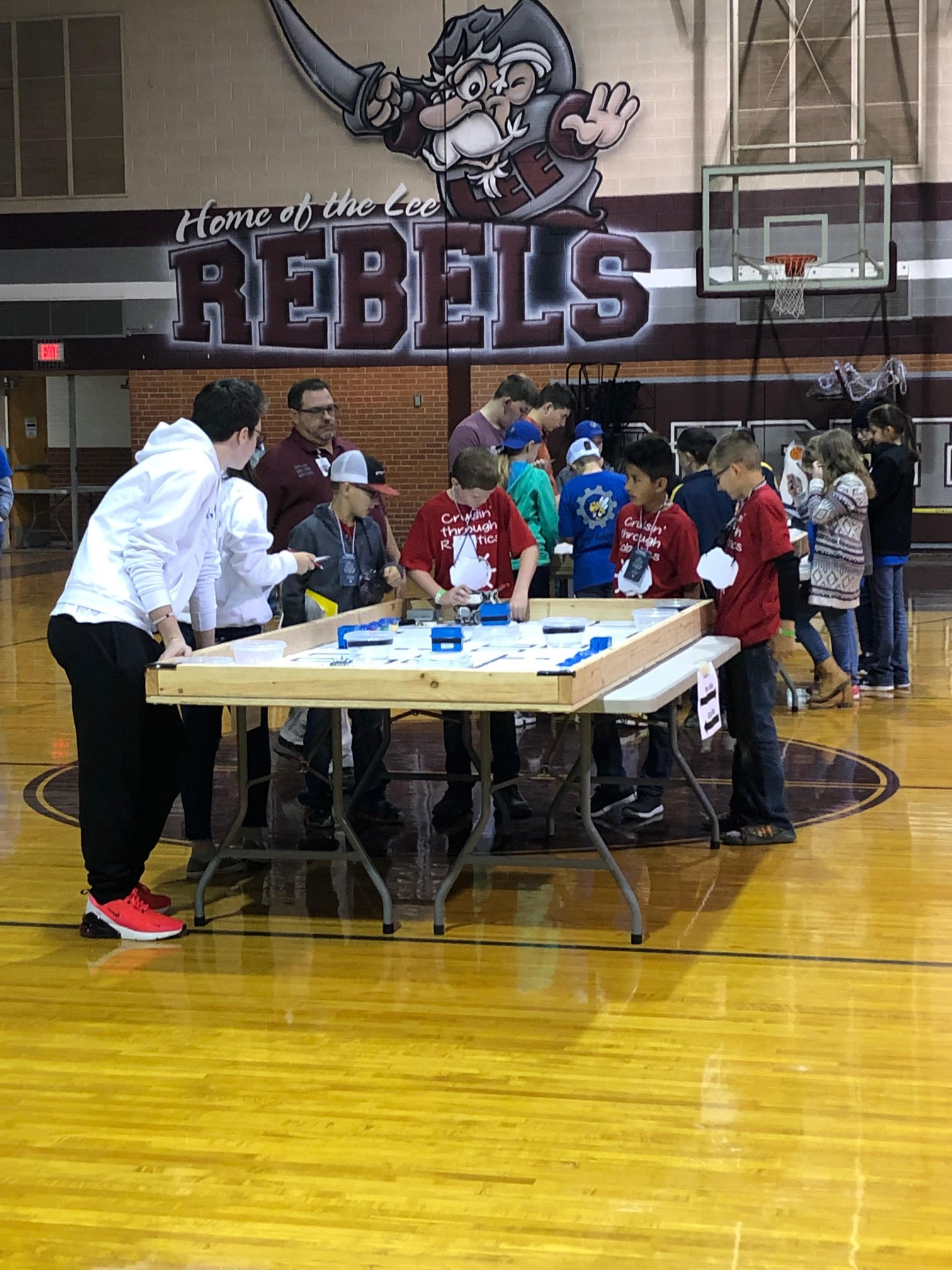 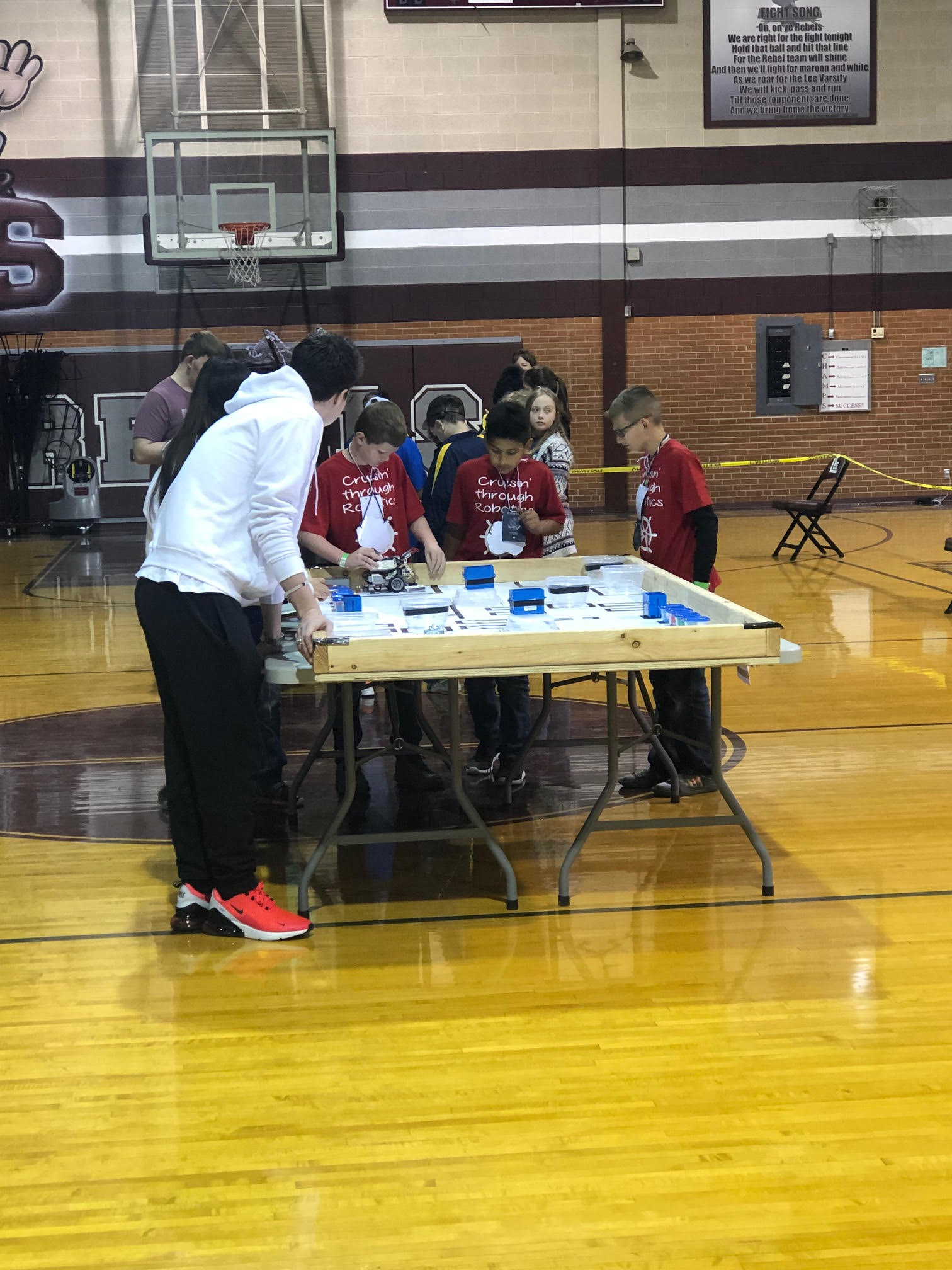 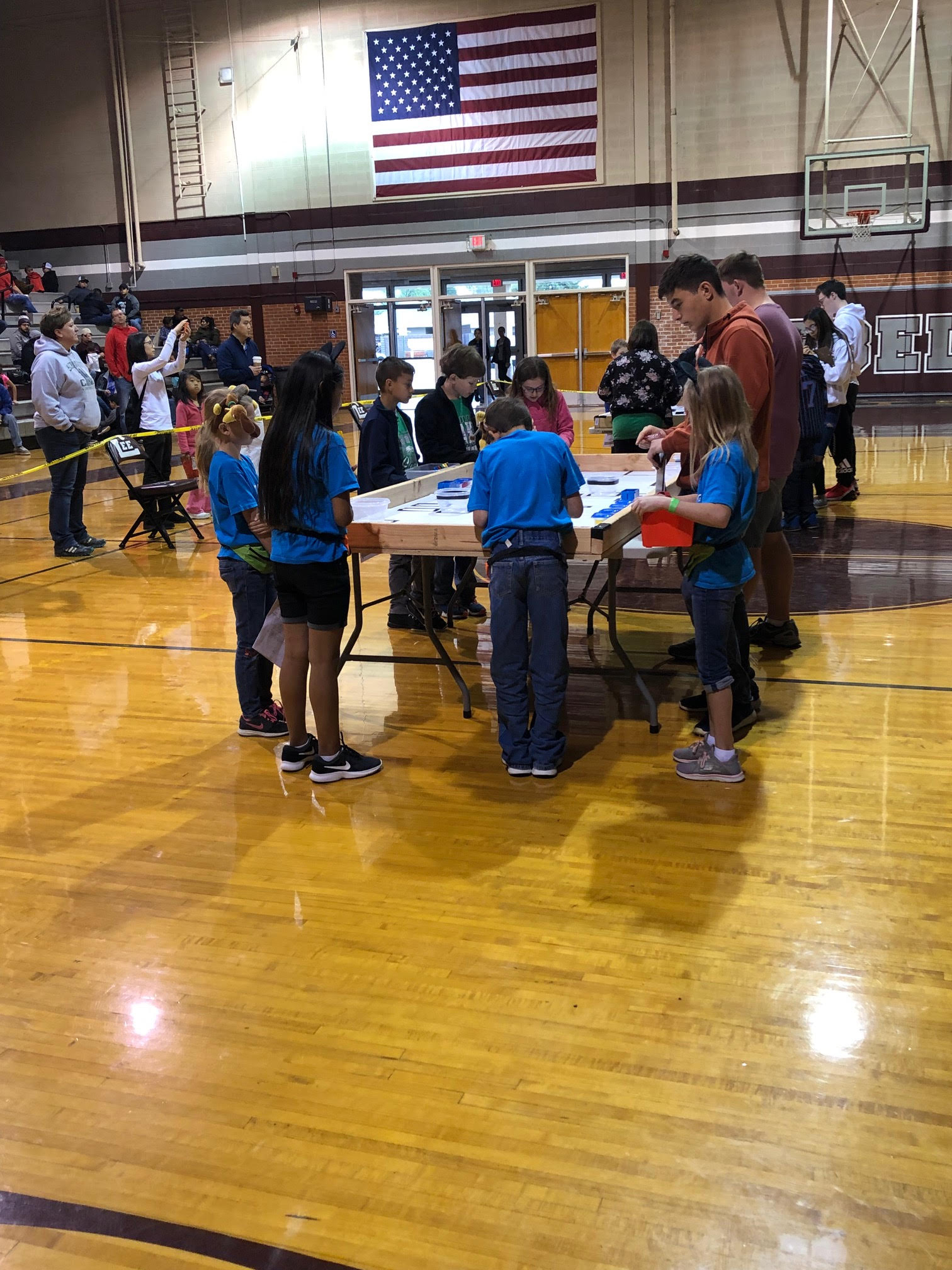 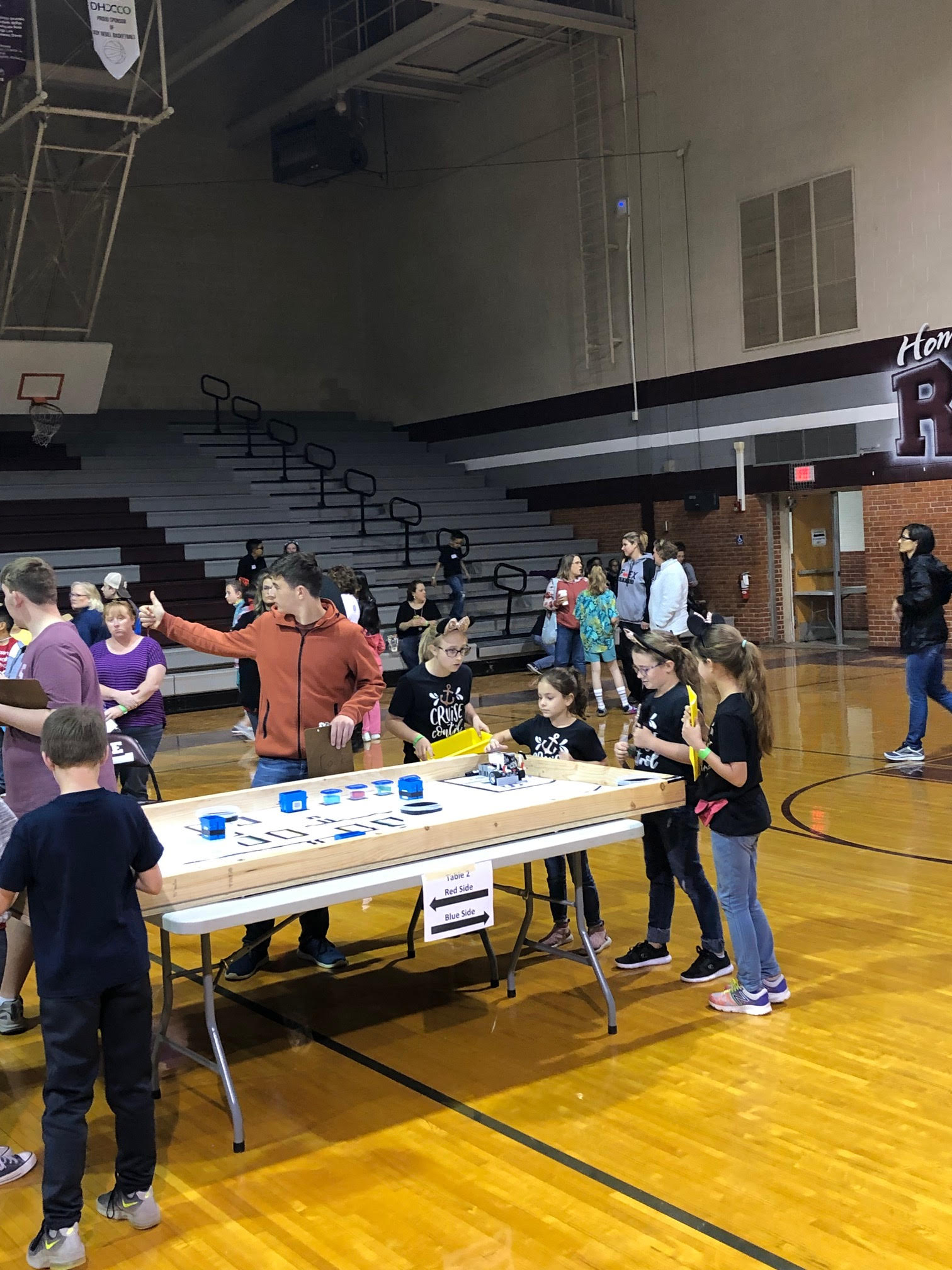 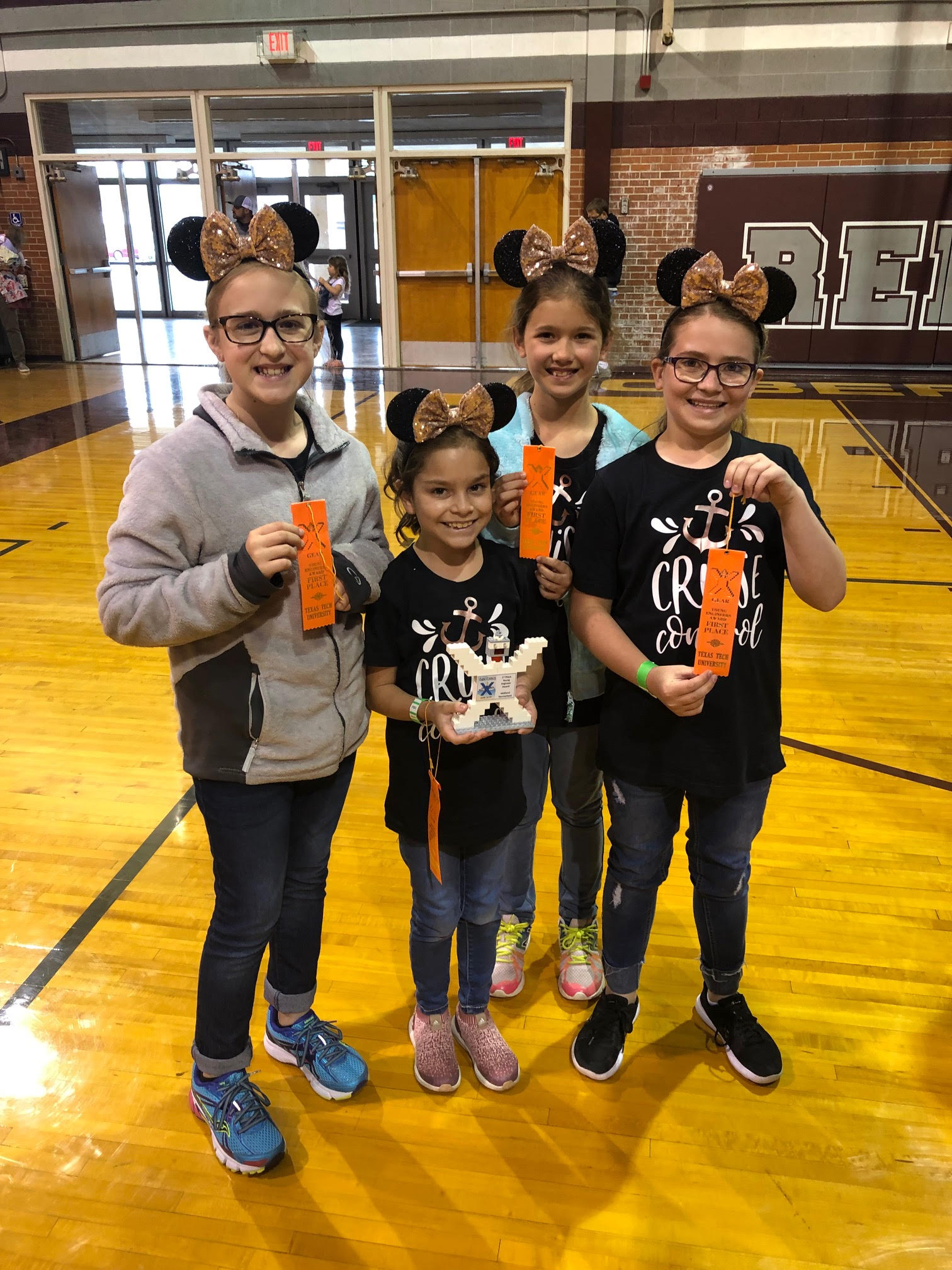 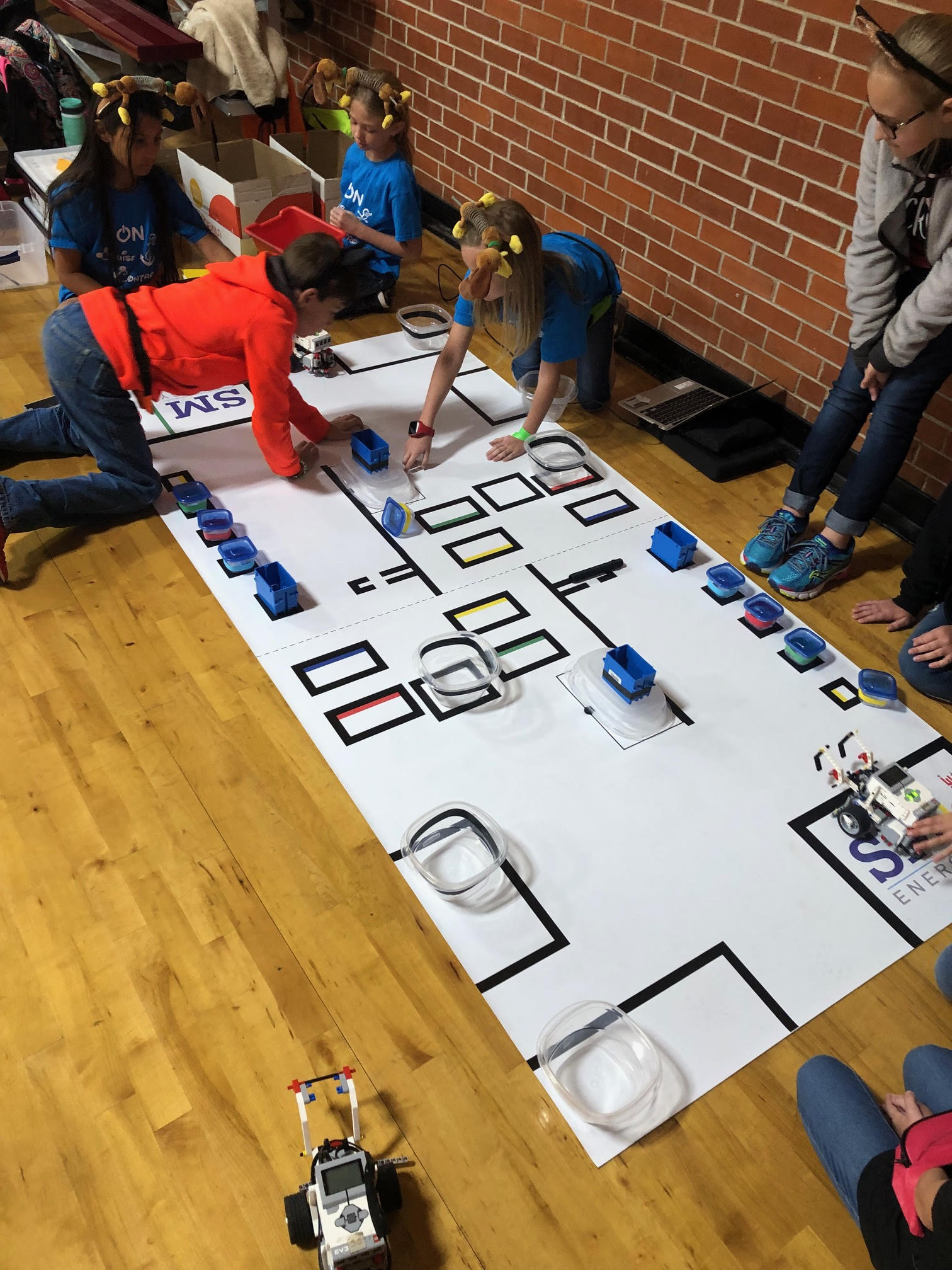 